Valinnaisaineiden kurssikuvauksetPitkävalinnat 8.-9. luokille 2020-2022ja lyhytvalinnat 8. luokalle 2020-2021Ota opas mukaan jokaiselle 2. jakson oppilaanohjauksen tunnille.Valintojen jälkeen opas säilytetään kotona.HEINSUON KOULU VALINNAISAINEET 8. JA 9. LUOKKA7. luokan opiskelu sujuu kaikille yhteisten oppiaineiden parissaJo 7. luokan keväällä tehdään kaikki valinnat 8. luokkaa varten.Perusluokilla  on8. luokalla pakollisia aineita 24 vuosiviikkotuntia ja valinnaisaineita 6 vuosiviikkotuntia. 9. luokalla pakollisia aineita 24 vuosiviikkotuntia ja valinnaisaineita 6 vuosiviikkotuntia.Liikuntaluokalla on8. luokalla pakollisia aineita 27 vuosiviikkotuntia ja valinnaisaineita 4 vuosiviikkotuntia.9. luokalla pakollisia aineita 26 vuosiviikkotuntia ja valinnaisaineita 4 vuosiviikkotuntia.TUNTIJAKO • 1.8.2017 alkaenKAIKILLE PAKOLLISET AINEET/PERUSLUOKAT KORI A: Taide- ja taitoaineiden valinnaiset, mukana ei muita aineita (pitkävalinta vt, lyhytvalinta xt)               Taide- ja taitoaineet: musiikki, kuvataide, käsityö, liikunta ja kotitalousKORI B: Muut aineet, mukana voi olla myös taide- ja taitoaineita tarjonnan mukaan (pitkävalinta v, lyhytvalinta x)Päättötodistukseen jäävät  7. luokalta musiikin, kuvataiteen, käsityön ja kotitalouden numerot, mutta taide- ja taitoaineiden korista (A)
valittu valinnaisaine arvioidaan pakollisen oppiaineen arvioinnin osana.8. luokalta historian numero TUNTIJAKO • 1.8.2017 alkaenKAIKILLE PAKOLLISET AINEET/LIIKUNTALUOKKA KORI A: Taide- ja taitoaineiden valinnaiset KORI B: Muut aineet, mukana voi olla myös taide- ja taitoaineita tarjonnan mukaan (pitkävalinta v, lyhytvalinta x)              Taide- ja taitoaineet: musiikki, kuvataide, käsityö, liikunta ja kotitalousPäättötodistukseen jäävät 7. luokalta musiikin, kuvataiteen, käsityön ja kotitalouden numerot, mutta taide- ja taitoaineiden korista (A)
valittu lyhytvalinta arvioidaan pakollisen oppiaineen arvioinnin osana.8. luokalta historian numero  VALINNAISAINEET JAKAUTUVAT PITKÄ- JA LYHYTVALINTOIHINValinnat 8. luokkaa varten tehdään 7. luokan syksyllä ja 9. luokan lyhytvalinnat 8. luokan keväällä.PITKÄVALINTA on kaksi lukuvuotta kestävä neljän vuosiviikkotunnin opintokokonaisuus, 
josta opiskellaan kaksi vuosiviikkotuntia 8. luokalla ja kaksi vuosiviikkotuntia 9. luokalla. 
  Oppilas valitsee kaksi pitkävalintaa kahta seuraavaa vuotta varten.          Liikuntaluokalla toinen pitkävalinnoista on liikunta, joten valittavaksi jää yksi pitkävalinta B-korista.LYHYTVALINTA on 8. ja 9. luokalla opiskeltava yhden vuosiviikkotunnin mittainen opintokokonaisuus.     Oppilas valitsee neljä lyhytvalintaa, joista kaksi on 8. luokalla ja kaksi 9. luokalla.           Lyhytvalinnat toteutuvat joko 8. tai 9. luokalla lukuun ottamatta vain 8. tai 9. luokalle tarkoitettuja  
            lyhytvalintoja.             9. luokan lyhytvalinta valitaan 8. luokan keväällä.VALINTAMAHDOLLISUUDET                         PERUSVALINTA 1.8.2017LIIKUNTALUOKKA 1.8.2017  PITKÄVALINNAT 8.- 9. LUOKILLE syksy 2019 – kevät 2022   Taide- ja taitoaineiden korin pitkävalinnat arvioidaan osana oppiainetta.    Muut aineet  -korin pitkävalinnat arvioidaan erillisenä numerona (myös taide- ja taitoaineet)A-kori Taide- ja taitoaineet – vtPitkävalintaMUSIIKKI .…………..……..	Musiikkia omaan makuun …………………………………………………………….………………...	  7KUVATAIDE ..……………..	Kuvataiteen perusopetusta ……………………………………………………..……………………….	  7	 KOTITALOUS ………….…..	Kotitalous ……………………………..………………………..………………………….…….………………	  7   KÄSITYÖ ……………….…....	Pukeudun ja sisustan ………………………………………………………………………………..………	  8	KÄSITYÖ …………………..…	Tekninen työ ……………………………………………………….…………………..………………….……	  8 LIIKUNTA …………………….	Lisäliikunta (pojat) …………………………………………………………….……………….……….…...	  8	 LIIKUNTA ……..……….……	Lisäliikunta (tytöt)  .………………………………………………..………………………….………………	  9	 B-kori Muut aineet > vPitkävalintaBIOLOGIA ………………..….	Luontoa lähemmäksi ………………………………………………………………………………………..…	  9MUSIIKKI ……………..……..	Musiikkia omaan makuun .…………………………………………………………….………………...	  10KUVATAIDE ………………..	Kuvataiteen perusopetusta ……………………………………………………..……………………….  	  10KOTITALOUS ………….…..	Kotitalous ……………………………..………………………..………………………….…….………………	  10  KÄSITYÖ ……………….…....	Pukeudun ja sisustan ………………………………………………………………………………..………	  11KÄSITYÖ …………………..…	Tekninen työ ……………………………………………………….…………………..………………….……	  11 LIIKUNTA …………………….	Lisäliikunta (pojat )…………………………………………………………….……………….……….…...	  11	LIIKUNTA ……..……….……	Lisäliikunta (tytöt) ………………………………………………..………………………….………………	  12RANSKA ………………….....	B2 –kieli ……………………….………….……….……………………………….…………….………………	  12	 SAKSA ……….………….…….	B2 –kieli ……………………………………………………………………………….…………….……………	  12	 TIETOTEKNIIKKA ………..	Tietotekniikan perusteet ………………….………………………..…………………………………….	  12	 MUUT………………………...	Elämänhallinta ja sosiaaliset taidot ………………………………………………………………......	  13	 LYHYTVALINNAT 8. luokille syksy 2018 - kevät 2019 
Taide- ja taitoaineiden korin lyhytvalinnat arvioidaan osana oppiainetta. Muut aineet –korin lyhytvalinnat arvioidaan suoritusmerkinnällä hyväksytty/hylätty (myös taide- ja taitoaineet)A-kori Taide- ja taitoaineet – xtLyhytvalintaMUSIIKKI …………….…….	Musiikin lyhytvalinta ………………………………………………………………………………………	14KUVATAIDE …………….…	Piirustus- ja maalaus …...………………………………………………………………………….…..…	14	 KUVATAIDE ………….……	Savi- ja muotoilukurssi ……………………………………………………….…………………………...	14	KUVATAIDE ……….………	Valokuvaus ja kuvalla vaikuttaminen ………….………………………………….…………..……	15KOTITALOUS ……………..	Kasit leipoo ……….………………………….…………………………………………………………….……	15KOTITALOUS ……….….…	Kasit kokkaa ………………..….…… ……………………………………………...….……………………..	15KÄSITYÖ ……………………	Ompelen ja tuunaan vaatteita …………………………………………………………..………..……	16KÄSITYÖ …………………….	Puukkokurssi .……………………….………………………………….……………………………….…....	16	KÄSITYÖ ……………….……	Teknologia ……………………………………………………………………………………………………….	16B-kori Muut aineet > xLyhytvalintaVoit valita minkä aineen tahansa, myös taito- ja taideaineenENGLANTI ………………….	Englannin lyhytvalinta……………..………………….…………………………………………........…..	17	KEMIA ………………..………	Kokeellista kemiaa ..………….…………………………………………………………………..……….…	17MAANTIETO ………..…….	Luonnonmullistuksia …….………………………………………………………………..………………..	18HISTORIA JA 
YHTEISKUNTAOPPI ..….	Maailma tänään ……………………………….……………………………………………………………..	18MUSIIKKI …..…………….…	Musiikin lyhytvalinta …………………………………….2016…………………….………………….…..…	19KUVATAIDE ………….……	Piirustus- ja maalaus ……………………………………………………….………………………….......	19KUVATAIDE ……….………	Savi- ja muotoilukurssi ………….………………………………….…………..………………………….	19KUVATAIDE …………….,..	Valokuvaus ja kuvalla vaikuttaminen .………………………………………………………….……	19KOTITALOUS ……………..	Kasit leipoo ……….………………………….…………………………………………………………….……	20KOTITALOUS ……….….…	Kasit kokkaa ………………..….…… ……………………………………………...….……………………..	20KOTITALOUS JAKÄSITYÖ ……………………	Ompelen ja tuunaan vaatteita …………………………………………………………..………..……	20KÄSITYÖ …………………….	Puukkokurssi ……………………….………………………………….……………………………….….....	20	KÄSITYÖ ……………….……	Teknologia ……………………………………………………………………………………………………….	21TIETOTEKNIIKKA …..……	Robotiikka ja koodaus ……………..……………………………………………………………………….	21ÄIDINKIELI …………………	Luova kirjoittaminen ………………………………………………………………………………………..	21MUUT ……..…………………	Elämänhallinta ja sosiaaliset taidot pienluokkalaisille 8 lk ………………………………..	22JOS RYHMÄÄN EI TULE RIITTÄVÄSTI OPPILAITA, OTETAAN KÄYTTÖÖN VARAVALINTA.Minimiryhmäkoko on 10-12 oppilasta.LAAJA-ALAISET OPPIMISTAVOITTEET JA OSAAMINENL1	Ajattelu ja oppiminen	L2	Kulttuurinen osaaminen, vuorovaikutus ja ilmaisuL3	Itsestä huolehtiminen ja arjen taidotL4	MonilukutaitoL5	Tieto- ja viestintäteknologinen osaaminenL6	Työelämätaidot ja yrittäjyysL7	Osallistuminen, vaikuttaminen ja kestävän tulevaisuuden rakentaminenOppilas saa koulusta mallin mukaisen valintakortin, johon valinnat merkitään.Valinnat on tehtävä Wilmaan viimeistään perjantaina 13.12.2019 ja myös valintakortti palautetaan omalle oppilaanohjaajalle viimeistään 13.12.2019.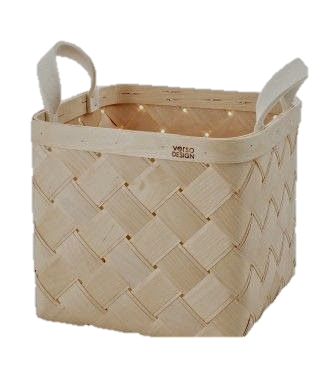 Valittavista oppiaineista on lyhyt esittely seuraavilla sivuilla (A-kori ja B-kori). Tietoja saa myös aineen opettajilta ja oppilaanohjaajilta. Esitteen lopusta löytyvät valinnaisaineiden lyhenteet ja malli valintakortista  PITKÄVALINNAT 8.-9. LUOKILLE syksy 2020 - kevät 2022  Taide- ja taitoaineiden korin pitkävalinnat arvioidaan osana oppiainetta.   Muut aineet  -korin pitkävalinnat  arvioidaan erillisenä numerona (myös taide- ja taitoaineet)A-kori Taide- ja taitoaineet – vtPitkävalinta       MUSIIKKI   	Musiikkia omaan makuun  Kohderyhmä	Musiikista kiinnostuneet.Tavoite	Oppia soittamaan, laulamaan ja kuuntelemaan.               	Tutustua musiikin peruselementteihin. tehdä esityksiä juhliin.                	Tarkempi sisältö suunnitellaan yhdessä ryhmän kanssa.​Työskentely	Soitto, laulu, kuuntelu ja ryhmätyöt. Arviointi	Tuntityöskentelyn jatkuva seuranta Laaja-alainen osaaminen L1, L3, L4, L7KUVATAIDE   Kuvataiteen perusopetusta  Sisältö 	Kuvataiteen perusopetuksessa perehdytään kuvan tekemiseen monin eri keinoin. Kurssilla pyritään kehittämään omaa kuvallista ilmaisua. Lähtökohtana ovat oppilaan omat kokemukset, elämykset ja tunteet. Tavoitteena on laajentaa taiteen ja kulttuurin tuntemusta ja löytää henkilökohtainen suhde taiteeseen tekemisen kautta. Materiaaleina voivat olla lyijykynä, hiili, maali, savi, kipsi, paperimassa tai lähes mikä vain vastaan tuleva, vaikka romu!  Oppilaan muototaju, värien käyttötaito ja tilan havainnointikyky kehittyvät.Työtavat	Kurssilla piirretään, maalataan, muotoillaan, rakennetaan ja tutustutaan muihin kuvataiteen osa-alueisiin oppilasryhmien omia intressejä painottaen.Arviointi	Jatkuva arviointi. Arvioinnissa painotetaan työprosessia suunnittelusta lopulliseen tuotokseen sekä omaa aktiivista ja positiivista suhtautumista työskentelyyn.Laaja-alainen osaaminen L1, L2, L4, L7KOTITALOUS   KotitalousSisältö	 Syvennetään kotitalouden sisältöalueiden tietoja ja taitoja tavoitteena arjen hallinta. Perehdytään terveelliseen ravitsemukseen. Suunnitellaan erilaisia aterioita. Tutustutaan uusiin ruoka-aineisiin ja niiden käyttöön. Valmistetaan monipuolista ruokaa ja erilaisia leivonnaisia. Lisäksi 8. luokalla perehdytään suomalaiseen ruokakulttuuriin ja 9. luokalla muiden maiden ruokakulttuureihin. Tehdään erilaisia kodinhoitotöitä kuten siivousta ja tekstiilien hoitoa.Työtavat	Yksilö-, pari- ja ryhmätyöArviointi	Arvioinnissa huomioidaan tuntityöskentely ja -aktiivisuus, annettujen ohjeiden noudattaminen, työnsuunnittelu, tiedonhankinta-, yhteistyö- ja vuorovaikutustaidot, hyvät tavat sekä kokeet.Laaja-alainen osaaminen L1 - L7KÄSITYÖ	Pukeudun ja sisustanSisältö	Valinnaisessa käsityössä syvennetään ja laajennetaan käsityön perusopinnoissa saavutettua taidon ja tiedon tasoa. Opiskelu muodostuu vaatetukseen ja sisustamiseen liittyvistä teemoista, jotka sisältävät erilaisia työtapoja, kuten ompelua, lankatöitä käsin ja neulurilla, kirjontaa, kangaspuilla kutomista sekä erityistekniikoita. Oppilaalla on mahdollisuus painottaa omaa erityisosaamista ja kiinnostuksen kohteita.Työtavat	Suunnitellaan ja valmistetaan omavalintaisia töitä. Työskentelyn vaiheet dokumentoidaan esim. valokuvaamalla. Työt voidaan toteuttaa myös pari- tai ryhmätyönä. Tunneilla on rento tekemisen meininki.Arviointi	Arvioinnissa kiinnitetään huomiota luovuuteen, omatoimisuuteen, työn laatuun, myönteiseen asenteeseen ja kokonaisen käsityöprosessin hallintaan. Numeroarviointi.Laaja-alainen osaaminen L1-L7KÄSITYÖ   	Tekninen työ 
Sisältö	Kannustetaan oma-aloitteiseen työskentelyyn innostavassa uudessa työympäristössä. 
Nykyaikaiset laitteet mahdollistavat monipuolisen oppimisen oman tekemisen kautta.    Kurssilla opetettavia aiheita valittaessa otetaan huomioon oppilaan omat mielenkiinnon kohteet sekä syvennetään aiemmin opittuja taitoja. Kurssilla on mahdollisuus hyödyntää myös tekstiilityön tekniikoita.Työtavat 	Valmistaminen tapahtuu oman suunnitelman mukaisesti koneita ja käsityövälineitä 
  	käyttäen, opettajan määrittelemissä rajoissa. Työsuoritusten kriittiset kohdat ohjataan 	yksilöllisesti kiinnittäen erityistä huomiota työturvallisuuteen. Arviointi	Tuotoksen lisäksi seurataan oppilaan halua oppia teknistä ajattelutapaa, tuotoksen 
kirjallista dokumentointia, itsenäistä työskentelyä, taitojen kehittymistä, sekä työnteon luotettavuutta ja järjestyksenpitoa. Oppilaat arvioivat myös omaa työskentelyään sekä valmistuneita tuotoksia yhdessä opettajan kanssa.Laaja-alainen osaaminen L1-L7LIIKUNTA   	Lisäliikunta (pojat) 
Sisältö	Sisältö muodostuu liikunnanopettajan ohjelman mukaiseksi. Osa kurssin sisällöstä 
voidaan laatia yhdessä oppilaiden kanssa. Uusiin lajeihin tutustuminen toteutetaanmahdollisuuksien mukaan. ​Oppilailla on myös mahdollisuus toteuttaa 
osittain valmennusohjelmiaan.Työtavat	Ryhmä- ja yksilötyöskentelyäArviointi	 Jatkuvassa arvioinnissa tarkastellaan aktiivisuutta, innokkuutta, tietojen, taitojen ja 
  	fyysisen suorituskyvyn kehittymistä sekä kykyä työskennellä itsenäisesti sekä ryhmän 
  	jäsenenä. Laaja-alainen osaaminen L1, L2, L3, L5 ja L7LIIKUNTA   	Lisäliikunta (tytöt)
Sisältö	Sisältö muodostuu liikunnanopettajan ohjelman mukaiseksi. Osa kurssin sisällöstä 
voidaan laatia yhdessä oppilaiden kanssa. Uusiin lajeihin tutustuminen toteutetaanmahdollisuuksien mukaan. ​Oppilailla on myös mahdollisuus toteuttaa 
osittain valmennusohjelmiaan.Työtavat	Ryhmä- ja yksilötyöskentelyäArviointi	 Jatkuvassa arvioinnissa tarkastellaan aktiivisuutta, innokkuutta, tietojen, taitojen ja 
  	fyysisen suorituskyvyn kehittymistä sekä kykyä työskennellä itsenäisesti sekä ryhmän 
  	jäsenenä. Laaja-alainen osaaminen L1, L2, L3, L5 ja L7B-kori Muut aineet > vPitkävalinta BIOLOGIA 	Luontoa lähemmäksi, lampaasta lapinkoiraan - lehmuksesta lanttuun Sisältö	Kurssien sisältö voi vaihdella vuosittain ryhmien mieltymysten ja harrastuneisuuden mukaan. Se on tarkoitettu yleisesti luonnosta tai erityisesti eläimistä ja kasveista kiinnostuneille oppilaille, joilla on innostusta myös käytännön töihin (esim. istutus- ja kylvötöihin, kasvien ja eläinten hoitoon, huone- ja pihapuutarhan töihin eri vuodenaikoina). Siellä oppii myös tiedonhankintaa ja -esitystapoja. Kurssi innostaa harrastamaan luonnossa, eläinten parissa ja puutarhassa. Eri aiheiden yhteydessä pohditaan ihmisen ja luonnon sekä ihmisen ja koti-/tuotantoeläinten välistä suhdetta. Tutustumiskäyntejä alan kohteisiin tehdään mahdollisuuksien mukaan. Kurssin aiheita ovat esimerkiksi kotimaiset kasvikset ja yrtit, luomutuotanto, tuotanto-  
ja lemmikkieläimet, sipulikukkien sekä taimien kasvatus, huonekasvit sekä kasvimaan ja pihan suunnittelu. Metsäluonnon tuntemusta syvennetään, tutustutaan luonnon monikäyttöön ja jokamiehenoikeuksiin sekä luonnonsuojeluun.  Aiheina ovat myös erityisesti metsien nisäkkäät, suomalaisen metsätalouden periaatteet sekä metsäteollisuus. Vuosittain on osallistuttu valtakunnalliseen Metsävisaan. Ryhmän kiinnostuksen mukaan kurssilla voidaan myös toteuttaa yksinkertaisia biologiaan liittyviä kokeita sekä syventää mikroskoopinkäyttötaitoja.                             Työtavat   	Tunneilla tutustutaan aiheisiin ja tehdään esittelyjä sekä esitelmiä pari-, ryhmä- ja                                                   	yksilötöinä aiheesta riippuen. Ajoittain työskennellään myös opettajajohtoisesti.                                                    	Aineessa ei ole varsinaisia kokeita tai kotiläksyjä, mutta tietoja voidaan testata                                                            aiheiden käsittelyn jälkeen.   Arviointi       	Itsenäisten sekä pari- ja ryhmätöiden tulokset, osallistuminen tunneilla aiheista                          	keskusteltaessa ja töitä tehtäessä, osallistuminen käytännön töihin. Mahdolliset testit                          	sekä Metsävisan tulokset.  Laaja-alainen osaaminen L1, L3-7 MUSIIKKI   	Musiikkia omaan makuun  Kohderyhmä	Musiikista kiinnostuneet.Tavoite	Oppia soittamaan, laulamaan ja kuuntelemaan.               	Tutustua musiikin peruselementteihin. tehdä esityksiä juhliin.                	Tarkempi sisältö suunnitellaan yhdessä ryhmän kanssa.​Työskentely	Soitto, laulu, kuuntelu ja ryhmätyöt. Arviointi	Tuntityöskentelyn jatkuva seuranta Laaja-alainen osaaminen L1, L3, L4, L7KUVATAIDE   Kuvataiteen perusopetusta  Sisältö 	Kuvataiteen perusopetuksessa perehdytään kuvan tekemiseen monin eri keinoin. Kurssilla pyritään kehittämään omaa kuvallista ilmaisua. Lähtökohtana ovat oppilaan omat kokemukset, elämykset ja tunteet. Tavoitteena on laajentaa taiteen ja kulttuurin tuntemusta ja löytää henkilökohtainen suhde taiteeseen tekemisen kautta. Materiaaleina voivat olla lyijykynä, hiili, maali, savi, kipsi, paperimassa tai lähes mikä vain vastaan tuleva, vaikka romu!  Oppilaan muototaju, värien käyttötaito ja tilan havainnointikyky kehittyvät.Työtavat	Kurssilla piirretään, maalataan, muotoillaan, rakennetaan ja tutustutaan muihin kuvataiteen osa-alueisiin oppilasryhmien omia intressejä painottaen.Arviointi	Jatkuva arviointi. Arvioinnissa painotetaan työprosessia suunnittelusta lopulliseen tuotokseen sekä omaa aktiivista ja positiivista suhtautumista työskentelyyn.Laaja-alainen osaaminen  L1, L2, L4, L7KOTITALOUS   KotitalousSisältö	 Syvennetään kotitalouden sisältöalueiden tietoja ja taitoja tavoitteena arjen hallinta. Perehdytään terveelliseen ravitsemukseen. Suunnitellaan erilaisia aterioita. Tutustutaan uusiin ruoka-aineisiin ja niiden käyttöön. Valmistetaan monipuolista ruokaa ja erilaisia leivonnaisia. Lisäksi 8. luokalla perehdytään suomalaiseen ruokakulttuuriin ja 9. luokalla muiden maiden ruokakulttuureihin. Tehdään erilaisia kodinhoitotöitä kuten siivousta ja tekstiilien hoitoa.Työtavat	Yksilö-, pari- ja ryhmätyöArviointi	Arvioinnissa huomioidaan tuntityöskentely ja -aktiivisuus, annettujen ohjeiden noudattaminen, työnsuunnittelu, tiedonhankinta-, yhteistyö- ja vuorovaikutustaidot, hyvät tavat sekä kokeet.Laaja-alainen osaaminen L1 - L7KÄSITYÖ   	Pukeudun ja sisustanSisältö 	Syvennetään ja laajennetaan käsityön perusopinnoissa saavutettua taidon ja tiedon tasoa. Opiskellaan vaatetukseen ja sisustamiseen liittyviä aiheita. Opetellaan erilaisia työtapoja, kuten ompelua, lankatöitä käsin ja neulurilla, kirjontaa, kangaspuilla kutomista sekä erityistekniikoita. Oppilaalla on mahdollisuus painottaa omaa erityisosaamista ja kiinnostuksen kohteita.	 Työtavat	Suunnitellaan ja valmistetaan omavalintaisia töitä. Työskentelyn vaiheet dokumentoidaan esim. valokuvaamalla. Työt voidaan toteuttaa myös pari- tai ryhmätyönä. Tunneilla on rento tekemisen meininki.Arviointi	Jatkuvassa arvioinnissa kiinnitetään huomiota luovuuteen, omatoimisuuteen, työn laatuun, myönteiseen asenteeseen ja kokonaisen käsityöprosessin hallintaan. Numeroarviointi.Laaja-alainen osaaminen L1-L7KÄSITYÖ   	Tekninen työ 
Sisältö	Kannustetaan oma-aloitteiseen työskentelyyn innostavassa uudessa työympäristössä. 
Nykyaikaiset laitteet mahdollistavat monipuolisen oppimisen oman tekemisen kautta.    Kurssilla opetettavia aiheita valittaessa otetaan huomioon oppilaan omat mielenkiinnon kohteet sekä syvennetään aiemmin opittuja taitoja. Kurssilla on mahdollisuus hyödyntää myös tekstiilityön tekniikoita.Työtavat 	Valmistaminen tapahtuu oman suunnitelman mukaisesti koneita ja käsityövälineitä 
  	käyttäen, opettajan määrittelemissä rajoissa. Työsuoritusten kriittiset kohdat ohjataan 	yksilöllisesti kiinnittäen erityistä huomiota työturvallisuuteen. Arviointi	Tuotoksen lisäksi seurataan oppilaan halua oppia teknistä ajattelutapaa, tuotoksen 
kirjallista dokumentointia, itsenäistä työskentelyä, taitojen kehittymistä, sekä työnteon luotettavuutta ja järjestyksenpitoa. Oppilaat arvioivat myös omaa työskentelyään sekä valmistuneita tuotoksia yhdessä opettajan kanssa.Laaja-alainen osaaminen L1-L7LIIKUNTA   	Lisäliikunta (pojat) 
Sisältö	Sisältö muodostuu liikunnanopettajan ohjelman mukaiseksi. Osa kurssin sisällöstä 
voidaan laatia yhdessä oppilaiden kanssa. Uusiin lajeihin tutustuminen toteutetaanmahdollisuuksien mukaan. ​Oppilailla on myös mahdollisuus toteuttaa 
osittain valmennusohjelmiaan.Työtavat	Ryhmä- ja yksilötyöskentelyäArviointi	 Jatkuvassa arvioinnissa tarkastellaan aktiivisuutta, innokkuutta, tietojen, taitojen ja 
  	fyysisen suorituskyvyn kehittymistä sekä kykyä työskennellä itsenäisesti sekä ryhmän 
  	jäsenenä. Laaja-alainen osaaminen L1, L2, L3, L5 ja L7LIIKUNTA  	 Lisäliikunta (tytöt)
Sisältö	Sisältö muodostuu liikunnanopettajan ohjelman mukaiseksi. Osa kurssin sisällöstä 
voidaan laatia yhdessä oppilaiden kanssa. Uusiin lajeihin tutustuminen toteutetaanmahdollisuuksien mukaan. ​Oppilailla on myös mahdollisuus toteuttaa 
osittain valmennusohjelmiaan.Työtavat	Ryhmä- ja yksilötyöskentelyäArviointi	 Jatkuvassa arvioinnissa tarkastellaan aktiivisuutta, innokkuutta, tietojen, taitojen ja 
  	fyysisen suorituskyvyn kehittymistä sekä kykyä työskennellä itsenäisesti sekä ryhmän 
  	jäsenenä. Laaja-alainen osaaminen L1, L2, L3, L5 ja L7RANSKA  	B2 –kieli Sisältö	Ranskan peruskielitaito kielellä pärjäämiseen. Kielen keskeisimmät rakenteet ja sanasto: esim. esittäytyminen, tutustuminen, harrastukset, matkailu, koti, mielipiteen ilmaisu, ruoka- ja juomakulttuuri, musiikki jne. Työtavat	Työskentely tapahtuu paljon pareittain ja ryhmissä. Tehdään suullisia ja kirjallisia harjoituksia, tukena käytämme uuden opetussuunnitelman mukaista kirjaa, monisteita ja muuta kirjallista materiaalia sekä digiaineistoja.Arviointi	Jatkuva arviointi, kirjalliset ja suulliset kokeet.Laaja-alainen osaaminen L1, L2, L4, L5, L7SAKSA 	B2 –kieliSisältö          	Peruskielitaidon luominen, myös jatko-opintoja varten hyvä pohja. Kielen keskeisimmät rakenteet ja sanasto: esim. esittätyminen, tutustuminen, koti, harrastukset, matkailu, ruokakulttuuri jne.       Työtavat        	Monipuolisia työtapoja oppikirjan pohjalta. Työskennellään pareittain ja ryhmissä. Tehdään paljon suullisia harjoitteita kirjallisten lisäksi. Tukena käytetään työkirjaa, monisteita, muuta kirjallista materiaalia sekä digimateriaalia.Arviointi         	Painotetaan puhumista ja tuntiaktiivisuutta. Pidetään eritasoisia kirjallisia ja suullisia kokeita. Jatkuva arviointi. Laaja-alainen osaaminen L1, L2, L4, L5, L7TIETOTEKNIIKKA   Tietotekniikan perusteet   
Sisältö	Opetellaan perusteet käyttöjärjestelmästä, kirjoittamisessa, kuvankäsittelyssä, tiedonhallinnassa (tietokannat ja taulukkolaskenta), julkaisun sekä esitysgrafiikan tekemisessä.Työtavat	Käytetään audiovisuaalisia menetelmiä asioiden oppimiseen.Arviointi	Jatkuva arviointi, tuntityöskentely, kurssityön tekeminen.Laaja-alainen osaaminen L1, L3, L4, L5, L6MUUT   	Elämänhallinta ja sosiaaliset taidotSisältö	Elämänhallinnan kurssissa on kolme osiota:itsetuntemusvuorovaikutustaidotselviytymistaidotTyötavat	Kurssilla työskennellään monimuotoisilla vuorovaikutteisilla tavoilla. Opiskellaan erilaisissa oppimisympäristöissä vierailujen ja retkien myötä. Tehdään yhteistyötä koulun ulkopuolella. Sisältöjä ja työtapoja suunnitellaan myös ryhmän kanssa yhdessä.Arviointi	Kurssin arviointi perustuu työskentelyyn sekä harjoituksiin osallistumiseen kurssin aikana. Jatkuva arviointi. Numeroarvosana.Laaja-alainen osaaminen L1, L2, L3, L4, L6, L7	   LYHYTVALINNAT 8. LUOKALLE syksy 2020 - kevät 2021    Taide- ja taitoaineiden korin lyhytvalinnat arvioidaan osana oppiainetta.      Muut aineet  -korin lyhytvalinnat arvioidaan suoritusmerkinnällä hyväksytty/hylätty (myös taide- ja taitoaineet)A-kori Taide- ja taitoaineet - xtLyhytvalintaMUSIIKKI 	Musiikin lyhytvalintaKohderyhmä	Musiikista kiinnostuneetTavoite	Nauttia musiikista aktiivisestiTyöskentely	Soitto, laulu, kuuntelu. Tarkempi sisältö suunnitellaan yhdessä ryhmän kanssa.Arviointi		Tuntityöskentelyn jatkuva seuranta.Laaja-alainen osaaminen L1, L3, L4, L7KUVATAIDE 	Piirustus- ja maalausSisältö	Sovelletaan ja syvennetään aiemmin opittuja piirustus-, maalaus- ja sommittelutaitoja. Halutessaan voidaan perehtyä myös sarjakuvan tekemiseen.   Etsitään omaa persoonallista otetta kuvailmaisuun. Kurssilla oppilas voi painottaa omaa vahvuusaluettaan.Työtavat 	Oppilaat voivat osallistua kurssin sisällön suunnitteluun. Piirustus- ja maalaustaitoja kehitetään erilaisia piirtimiä ja värejä käyttäen. Yksilöllinen työskentely ensisijaista, pari- ja ryhmätyöt ovat mahdollisia.Arviointi 	Arvioidaan kuvallisen ajattelun ja havainnoinnin kehittymistä, kurssilla painotetaan työprosessia suunnittelusta lopulliseen tuotokseen. Laaja-alainen osaaminen L1, L2, L3, L4, L7KUVATAIDE  	Savi- ja muotoilukurssi   Sisältö	Kehitetään oppilaan kolmiulotteista ilmaisua ja tilanhahmotuskykyä.Työtavat	Tutustutaan keramiikan ja kolmiulotteisten teosten erilaisiin tekemisen tapoihin. Materiaaleina muun muassa savi, kipsi, paperi, kanaverkko, paperimassa jne.Arviointi	Jatkuvaa töiden ja työskentelyn arviointia. Laaja-alainen osaaminen L1, L2, L4, L5, L7KUVATAIDE 	Valokuvaus ja kuvalla vaikuttaminenSisältö	Tutustutaan valokuvailmaisun perusteisiin. Kurssilla opetellaan digitaalikameran käyttöä eri säädöillä esimerkiksi automaatti- ja manuaalisäädöillä. Käydään läpi valokuvauksen peruskäsitteitä muun muassa kuvakokoja ja rajausta ja tutustutaan kuvallisen viestinnän ja vaikuttamisen keinoihin.Työtavat	Harjoitellaan kuvaamista kameroilla sekä tutustutaan muihin kuvallisen vaikuttamisen tapoihin. Työskennellään pääsääntöisesti pienryhmissä.Arviointi	Jatkuvaa töiden ja työskentelyn arviointia. Odotetaan oppilaalta peruskäsitteiden hallintaa. Aktiivinen osallistuminen työskentelyyn kurssin aikana mahdollistaa hyväksytyn suoritusmerkinnän.Laaja-alainen osaaminen L1, L2, L4, L5, L7KOTITALOUS	Kasit leipooSisältö 	Käydään läpi leivonnan teoriaa ja sovelletaan sitä käytännössä. Leivotaan suolaisia ja makeita leivonnaisia eri taikinatyypeistä. Työtavat	Yksilö-, pari- ja ryhmätyö.Arviointi 	Arvioinnissa otetaan huomioon tuntityöskentely ja asenne.Laaja-alainen osaaminen L1-L7KOTITALOUS Kasit kokkaaSisältö 	Opitaan ateriasuunnittelua ja syvennetään 7. luokalla opittuja ruoanvalmistuksen tietoja ja -taitoja. Valmistetaan arkiruokia erilaisin ruoanvalmistusmenetelmin juhlapyhät huomioiden.Työtavat	Yksilö-, pari- ja ryhmätyö.Arviointi 	Arvioinnissa otetaan huomioon tuntityöskentely ja asenne.Laaja-alainen osaaminen L1-L7KÄSITYÖ 	Ompelen ja tuunaan vaatteitaSisältö	Vahvistetaan kädentaitoja ja suunnitteluosaamista valmistamalla helppoja ja mukavia vaatteita itselle erilaisista kankaista ja neuloksista. Hyödynnetään ja tuunataan jo olemassaolevia vaatteita mm. korjaamalla, muodistamalla tai uudelleenkäyttämällä niitä. Työtavat	Suunnitellaan ja ommellaan omavalintaisesti rentoja ja mukavia vaatteita omaan käyttöön. Tutustutaan myös vaatteiden tuunaamiseen ja uusiokäyttöön. Arviointi	Jatkuva arviointi, arviointikeskustelu, vertaisarviointi, hyväksytty/hylättyLaaja-alainen osaaminen L1-L7KÄSITYÖ  	Puukkokurssi  Sisältö 	Puukon valmistaminen käyttötarkoituksen mukaan. Eri raaka-aineiden käyttö, vertailu ja
ymmärtäminen valmistuksessa. Työtavat 	Valmistetaan puukko puolivalmiista teräaihiosta tai takomalla. Puukon kahvaosa tehdään joko yhdestä tai useammasta aineesta. Työsuoritusten kriittiset kohdat ohjataan yksilöllisesti kiinnittäen erityistä huomiota työturvallisuuteen.Arviointi 	Arvioinnissa otetaan huomioon valmistettavan tuotteen lisäksi koko valmistusprosessi. Kurssin hyväksytty suorittaminen edellyttää oppilastyön tekoa vähintään hyväksyttävästi ja aktiivista osallistumista oppitunneille. Laaja-alainen osaaminen L1-L7KÄSITYÖ	Teknologia Sisältö 	Tutustutaan erilaisiin laitteisiin ja niiden ominaisuuksiin. Opetuskäytössä on mm. 
  	3D-tulostin, laserleikkuri ja muovintyöstöasema. Pyritään kasvattamaan oppilaan pitkä
   	jännitteisyyttä ja kykyä itsenäiseen työskentelyyn sekä ryhmätyöhön. Kojerakentelussa
 	voidaan tehdä mm. sähkömoottoroituja laitteita, elektroniikkatöitä, pienoismalleja jne.Työtavat 	Valmistaminen tapahtuu oman suunnitelman mukaisesti koneita ja käsityövälineitä 
  	käyttäen, opettajan määrittelemissä rajoissa. Työsuoritusten kriittiset kohdat ohjataan 
   	yksilöllisesti kiinnittäen erityistä huomiota työturvallisuuteen. Arviointi 	Arvioidaan valmistusprosessia, asennetta työntekoon ja tuotetta. Oppilaat arvioivat myös
   	omaa työskentelyään sekä valmistuneita tuotoksia yhdessä opettajan kanssa.Laaja-alainen osaaminen L1, L3-L7B-kori Muut aineet > xLyhytvalintaVoit valita minkä aineen tahansa, myös taito- ja taideaineenENGLANTI	Englannin lyhytvalintaSisältö 	Kielitaidon monipuolistamisen. Harjoitellaan lisää kielen keskeisimpiä ja vaativampia osa-alueita niin kieliopin kuin sanaston osalta.Työtavat  	Luetun-ja kuullunymmärtäminen, harjoitellaan kirjoittamista, puhetta, sanasto- ja rakenneharjoituksia sekä tietokone/tablettityöskentelyä.Arviointi 	Välitön suullinen ja kirjallinen palaute, toveriarviointi, aktiivinen ja innostunut osallistuminen on ensisijaisen tärkeää. Laaja-alainen osaaminen L1, L2, L3KEMIA	Kokeellista kemiaa Sisältö   	Kokeellista työskentelyä aineiden ja ilmiöiden parissa laboratoriovälineillä ja menetelmillä. Työt tehdään pääosin parityöskentelynä. Sisältö mm. superpallo, lasi, kosmetiikka, ilotulitteet, aspiriini, titrauksia, maali… Työtavat 	Oppilas tutkii aineita ja ilmiöitä kokeellisesti erilaisin tutkimusmenetelmin annettujen työohjeiden mukaisesti. Työt tehdään pääosin parityöskentelynä ja jokaisen työn jälkeen vastataan itsenäisesti sähköisesti työhön liittyviin kysymyksiin. Tavoitteena on kemian työtapojen oppiminen ja ryhmätyöskentelytaitojen kehittäminen.  Arviointi   	Tutkimusten suorittaminen huolellisesti ja täsmällisesti annettujen ohjeiden mukaisesti työturvallisuus huomioiden. Kyselyihin vastaaminen on osa hyväksyttyä suoritusta. Laaja-alainen osaaminen L1 ja L3 MAANTIETO   Luonnonmullistuksia Sisältö 	Sisältö ja painotukset voivat vaihdella vuosittain ryhmän kiinnostuksen ja              	 ajankohtaisuuden mukaan. Tutustutaan luonnonmullistuksia aiheuttaviin ilmiöihin ja syvennetään tietämystä jo aiemmin tutuiksi tulleista asioista. Opetellaan ja kerrataan maantiedon perustaitoja.  Harjoitellaan tiedon etsimistä erilaisista lähteistä ja löydetyn tiedon havainnollistamista. Käytetään perinteisten menetelmien lisäksi myös sähköisiä tiedonhaku- ja tiedonesittämismenetelmiä. Kurssi pyrkii innostamaan erilaisiin maapallon ilmiöihin tutustumista sekä lisäämään ja täydentämään tietämystä maailmasta.                      	Esimerkkiaiheita: maapallon rakenne, mannerliikunnot seurauksineen,  tulivuoritoiminta, maanjäristykset, hurrikaanit, lumivyöryt,  taudit, kasvihuoneilmiö, asteroidit.Työskentely	Tunneilla työskennellään yhdessä, pareittain, yksin ja opettajajohtoisesti                     	annetun ohjeen mukaan tai itse työn rakenne suunnitellen. Kurssin aikana                     	syntyvät työt ja tuotokset kerätään kansioksi.   Arviointi 	Osallistuminen tunneilla: töiden tekeminen ja osallistuminen aiheista                     	 keskusteltaessa. Aiheista kertyneet tuotokset.Laaja-alainen osaaminen L1-2, L4-5 ja L7.HISTORIA JA YHTEISKUNTAOPPI	Maailma tänään Sisältö	Kurssi on historian ja yhteiskuntaopin valinnainen kurssi, jossa käsitellään ajankohtaisia tapahtumia ja ilmiöitä. Kurssin aikana seurataan maailman tapahtumia muun muassa uutisten kautta ja perehdytään niiden historiallisiin taustoihin eri tietolähteiden avulla.Kurssin tarkempi sisältö määritellään vuosittain ajankohtaisten tapahtumien ja oppilaiden oman mielenkiinnon perusteella. Tarkasteltavat ilmiöt voivat liittyä esimerkiksi seuraaviin aihekokonaisuuksiin:
Yhdysvaltojen nykytilanneVenäjä tänäänKiina ja sen lähialueetLähi-idän kriisien taustatNuorisokulttuuriPinnalla olevat aatteetTyötavat	Työskentelytapoina käytetään pääosin tutkivaa oppimista. Lisäksi ylläpidetään uutispäiväkirjaa ja laaditaan yhteenvetoja/raportteja ajankohtaisista tapahtumista sekä katsotaan dokumenttielokuvia teemaan sopivista aiheista. Arviointi	Arvioinnin perustana toimivat edellä mainittujen asioiden lisäksi aktiivinen osallistuminen yhteisiin opetustuokioihin.Laaja-alainen osaaminen L1, L2, L4, L5, L7MUSIIKKI 	Musiikin lyhytvalintaKohderyhmä	Musiikista kiinnostuneetTavoite	Nauttia musiikista aktiivisestiTyöskentely	Soitto, laulu, kuuntelu. Tarkempi sisältö suunnitellaan yhdessä ryhmän kanssa.Arviointi		Tuntityöskentelyn jatkuva seuranta.Laaja-alainen osaaminen L1, L3, L4, L7KUVATAIDE  	Piirustus- ja maalausSisältö	Sovelletaan ja syvennetään aiemmin opittuja piirustus-, maalaus- ja sommittelutaitoja. Halutessaan voidaan perehtyä myös sarjakuvan tekemiseen.   Etsitään omaa persoonallista otetta kuvailmaisuun. Kurssilla oppilas voi painottaa omaa vahvuusaluettaan.Työtavat 	Oppilaat voivat osallistua kurssin sisällön suunnitteluun. Piirustus- ja maalaustaitoja kehitetään erilaisia piirtimiä ja värejä käyttäen. Yksilöllinen työskentely ensisijaista, pari- 
ja ryhmätyöt ovat mahdollisia.Arviointi 	Arvioidaan kuvallisen ajattelun ja havainnoinnin kehittymistä, kurssilla painotetaan työprosessia suunnittelusta lopulliseen tuotokseen. Laaja-alainen osaaminen L1, L2, L3, L4, L7KUVATAIDE   Savi- ja muotoilukurssi   Sisältö	Kehitetään oppilaan kolmiulotteista ilmaisua ja tilanhahmotuskykyä.Työtavat	Tutustutaan keramiikan ja kolmiulotteisten teosten erilaisiin tekemisen tapoihin. Materiaaleina muun muassa savi, kipsi, paperi, kanaverkko, paperimassa jne.Arviointi	Jatkuvaa töiden ja työskentelyn arviointia. Laaja-alainen osaaminen L1, L2, L4, L5, L7KUVATAIDE	Valokuvaus ja kuvalla vaikuttaminenSisältö	Tutustutaan valokuvailmaisun perusteisiin. Kurssilla opetellaan digitaalikameran käyttöä eri säädöillä esimerkiksi automaatti- ja manuaalisäädöillä. Käydään läpi valokuvauksen peruskäsitteitä muun muassa kuvakokoja ja rajausta ja tutustutaan kuvallisen viestinnän ja vaikuttamisen keinoihin.Työtavat	Harjoitellaan kuvaamista kameroilla sekä tutustutaan muihin kuvallisen vaikuttamisen tapoihin. Työskennellään pääsääntöisesti pienryhmissä.Arviointi	Jatkuvaa töiden ja työskentelyn arviointia. Odotetaan oppilaalta peruskäsitteiden  hallintaa. Aktiivinen osallistuminen työskentelyyn kurssin aikana mahdollistaa hyväksytyn suoritusmerkinnän.Laaja-alainen osaaminen L1, L2, L4, L5, L7KOTITALOUS  Kasit leipooSisältö 	Käydään läpi leivonnan teoriaa ja sovelletaan sitä käytännössä. Leivotaan suolaisia ja makeita leivonnaisia eri taikinatyypeistä. Työtavat	Yksilö-, pari- ja ryhmätyö.Arviointi 	Arvioinnissa otetaan huomioon tuntityöskentely ja asenne.Laaja-alainen osaaminen L1-L7KOTITALOUS  Kasit kokkaaSisältö 	Opitaan ateriasuunnittelua ja syvennetään 7. luokalla opittuja ruoanvalmistuksen tietoja ja -taitoja. Valmistetaan arkiruokia erilaisin ruoanvalmistusmenetelmin juhlapyhät huomioiden.Työtavat	Yksilö-, pari- ja ryhmätyö.Arviointi 	Arvioinnissa otetaan huomioon tuntityöskentely ja asenne.Laaja-alainen osaaminen L1-L7KÄSITYÖ 	Ompelen ja tuunaan vaatteitaSisältö	Vahvistetaan kädentaitoja ja suunnitteluosaamista valmistamalla helppoja ja mukavia vaatteita itselle erilaisista kankaista ja neuloksista. Hyödynnetään ja tuunataan jo olemassaolevia vaatteita mm. korjaamalla, muodistamalla tai uudelleenkäyttämällä niitä. Työtavat	Suunnitellaan ja ommellaan omavalintaisesti rentoja ja mukavia vaatteita omaan käyttöön. Tutustutaan myös vaatteiden tuunaamiseen ja uusiokäyttöön. Arviointi	Jatkuva arviointi, arviointikeskustelu, vertaisarviointi, hyväksytty/hylättyLaaja-alainen osaaminen L1-L7KÄSITYÖ  	Puukkokurssi  Sisältö 	Puukon valmistaminen käyttötarkoituksen mukaan. Eri raaka-aineiden käyttö, vertailu ja
ymmärtäminen valmistuksessa. Työtavat 	Valmistetaan puukko puolivalmiista teräaihiosta tai takomalla. Puukon kahvaosa tehdään joko yhdestä
tai useammasta aineesta. Työsuoritusten kriittiset kohdat ohjataan yksilöllisesti kiinnittäen erityistä huomiota työturvallisuuteen.Arviointi 	Arvioinnissa otetaan huomioon valmistettavan tuotteen lisäksi koko valmistusprosessi. Kurssin
hyväksytty suorittaminen edellyttää oppilastyön tekoa vähintään hyväksyttävästi ja aktiivista osallistumista oppitunneille. Laaja-alainen osaaminen L1-L7KÄSITYÖ	Teknologia Sisältö 	Tutustutaan erilaisiin laitteisiin ja niiden ominaisuuksiin. Opetuskäytössä on mm. 
  	3D-tulostin, laserleikkuri ja muovintyöstöasema. Pyritään kasvattamaan oppilaan pitkä
   	jännitteisyyttä ja kykyä itsenäiseen työskentelyyn sekä ryhmätyöhön. Kojerakentelussa
 	voidaan tehdä mm. sähkömoottoroituja laitteita, elektroniikkatöitä, pienoismalleja jne.Työtavat 	Valmistaminen tapahtuu oman suunnitelman mukaisesti koneita ja käsityövälineitä 
  	käyttäen, opettajan määrittelemissä rajoissa. Työsuoritusten kriittiset kohdat ohjataan 
   	yksilöllisesti kiinnittäen erityistä huomiota työturvallisuuteen. Arviointi 	Arvioidaan valmistusprosessia, asennetta työntekoon ja tuotetta. Oppilaat arvioivat myös
   	omaa työskentelyään sekä valmistuneita tuotoksia yhdessä opettajan kanssa.Laaja-alainen osaaminen L1, L3-L7TIETOTEKNIIKKA   Robotiikka ja koodaus Sisältö	Kurssi suunnattu niille, jotka ovat kiinnostuneet oppia koodaamaan eli ohjelmoimaan sekä ohjaamaan robottia ohjelmallisesti.Tavoite 	Opetellaan ohjelman kirjoittamisen taidot ja pienimuotoisten ohjelmarakenteiden hallinta sekä robotin ohjaamista ohjelmoinnin avulla.Työtavat	Tehdään itsenäisesti yksinkertaisia ohjelmia sekä harjoitellaan pienryhmissä robotin ohjaamista.Arviointi 	Tuntityöskentely.Laaja-alainen osaaminen L1, L3, L4, L5, L6ÄIDINKIELI  	Luova kirjoittaminenSisältö	Kurssilla kirjoitetaan paljon erilaisia tekstejä, kuten runoja, kuvauksia, dialogia ja tarinoita. Tekstien ideoita haetaan ympäröivästä maailmasta, esimerkiksi musiikista, kirjallisuudesta, runoista, kuvista, unista ja omista muistoista. Kurssilla opiskellaan myös jonkin verran kirjoittamisen teoriaa sekä analysoidaan muiden tekstejä. Arviointi	Aktiivinen osallistuminen tunteihin, kirjoitustöiden palauttaminen ajallaan, innostuneisuus.Laaja-alainen osaaminen L1, L2, L4, L5, L7. MUUT	Elämänhallinta ja sosiaaliset taidot pienluokkalaisille 8lkSisältö	Omien vahvuuksien ja haasteiden havainnointi, opiskelutaitojen vahvistaminen, arjen taitojen harjoittaminen, työelämään tutustumisen tukeminen.Työtavat	Työskentelyä ryhmässä erilaisin työtavoin toiminnallisuutta korostaen, vierailut ja tutustumiset koulun ulkopuolella, yhteistyö kunnan – ja seurakunnan erityisnuorisotyön kanssa.Arviointi	Säännöllinen osallistuminen oppitunneille ja ryhmätoimintaan, pienluokan TET-jakson suorittaminen, jatkuva arviointi, hyväksytty/hylätty.Laaja-alainen osaaminen L1, L2, L3, L4, L5, L6, L7VALINTAKORTTI 		 	            PALAUTUS VIIMEISTÄÄN 13.12.2019 Oppilaan nimi: ______________________________________________ 	lk: __________Ensisijaiset valinnat rastilla (X) ja varavalinnat numeroilla (1, 2 tai 3). Jos ryhmään ei tule riittävästi oppilaita, otetaan käyttöön varavalinta.Taide- ja taitoaineet: musiikki, kuvataide, käsityö, liikunta ja kotitalous PITKÄVALINNAT 8.-9. LUOKILLE      syksy 2020 – kevät 2022  PERUSLUOKAT:	LIIKUNTALUOKKA: Kaksi pitkävalintaa (yksi korista A ja yksi korista B)	Yksi pitkävalinta (korista B) X ja X + varavalinnat molemmista koreista 1, 2, 3 	X + varavalinnat 1, 2, 3 korista BA-kori Taide- ja taitoaineet > vtPitkävalinta - voit valita vain taide- ja taitoaineen(HUOM! Taide- ja taitoaineiden korista A valittu valinnaisaine arvioidaan pakollisen oppiaineen osana.)MUSIIKKI ………………….………….…..……	 vtMU Musiikkia omaan makuunKUVATAIDE ……………………………….….	 vtKU 	Kuvataiteen perusopetustaKOTITALOUS ………………..………..…..…	 vtKO 	Kotitalous KÄSITYÖ …………………….…………..…….	 vtTS 	Pukeudun ja sisustan KÄSITYÖ …………………..…………...……. 	 vtTN	Tekninen työ LIIKUNTA …………………………………..…	 vtLP 	Lisäliikunta (pojat)	
LIIKUNTA ……………………………..…..…	 vtLT 	Lisäliikunta (tytöt)	B-kori Muut aineet > vPitkävalinta - voit valita minkä aineen tahansa, myös taide- ja taitoaineenBIOLOGIA …………………………..…………..	 vBG 	Luontoa lähemmäksiMUSIIKKI ………………….………….…..……	 vMU  Musiikkia omaan makuunKUVATAIDE ……………………………….….	 vKU 	Kuvataiteen perusopetustaKOTITALOUS ………………..………..…..…	 vKO 	KotitalousKÄSITYÖ …………………….…………..…….	 vTS 	Pukeudun ja sisustanKÄSITYÖ …………………..…………...……. 	 vTN	Tekninen työLIIKUNTA …………………………………..…	 vLP 	Lisäliikunta (pojat)LIIKUNTA ……………………………..…..…	 vLT 	Lisäliikunta (tytöt)RANSKA ……………………………..……….	 vRA 	B2 –kieliSAKSA ………………………………..……….	 vSA 	B2 –kieliTIETOTEKNIIKKA ………….…………..…	 vAT 	Tietotekniikan perusteetMUUT ………………………….…….……….	 vES 	Elämänhallinta ja sosiaaliset taidot LYHYTVALINNAT 8. luokalle syksy 2020 – kevät 2021    PERUSLUOKAT:	LIIKUNTALUOKKA:	 Kaksi lyhytvalintaa (yksi korista A ja yksi korista B)	Kaksi lyhytvalintaa (yksi korista A ja yksi korista B) X ja X + varavalinnat molemmista koreista 1, 2 ja 3	X ja X + varavalinnat molemmista koreista 1, 2 ja 3	 		A-kori Taide- ja taitoaineet > xtLyhytvalinta             (HUOM! Taide- ja taitoaineiden A-korista valittu valinnaisaine arvioidaan pakollisen oppiaineen osana.)MUSIIKKI ……………………..…..	 xtMUb	Musiikin lyhytvalinta	KUVATAIDE ………………….…..	 xtKUps	Piirustus- ja maalaus	KUVATAIDE ……………….……..	 xtKUs 	Savi- ja muotoilukurssi	KUVATAIDE ……………….……..	 xtKUv 	Valokuvaus ja kuvalla vaikuttaminenKOTITALOUS …………………….	 xtKOl	Kasit leipooKOTITALOUS ………………..……	 xtKOk 	Kasit kokkaa 	KÄSITYÖ ….……………….……….	 xtTSom	Ompelen ja tuunaan vaatteita	KÄSITYÖ ……………………………	 xtTNp 	Puukkokurssi	KÄSITYÖ ……………………….….. 	 xtTNt	Teknologia	B-kori Muut aineet > xLyhytvalinta - voit valita minkä aineen tahansa, myös taito- ja taideaineenENGLANTI ……….……….……….	  xENp	Englannin lyhytvalintaKEMIA …………….………………..	 xKE	Kokeellista kemiaa	MAANTIETO ………….……….…	  xMN	LuonnonmullistuksiaHISTORIA ……………………….…	  xHI	Maailma tänäänMUSIIKKI ……………………..…..	  xMUb	Musiikin lyhytvalintaKUVATAIDE ………………….…..	  xKUps	Piirustus- ja maalaus	KUVATAIDE ……………….……..	  xKUs 	Savi- ja muotoilukurssi	KUVATAIDE ……………….……..	  xKUv 	Valokuvaus ja kuvalla vaikuttaminenKOTITALOUS …………………….	 xKOl	Kasit leipooKOTITALOUS ………………..……	 xKOk 	Kasit kokkaaKÄSITYÖ ….……………….……….	 xTSom	Ompelen ja tuunaan vaatteita		KÄSITYÖ ……………………………	  xTNp 	Puukkokurssi	KÄSITYÖ ……………………….….. 	  xTNt	TeknologiaTIETOTEKNIIKKA ……….……... 	  xATrk 	Robotiikka ja koodaus	ÄIDINKIELI …………………….….	  xAI	Luova kirjoittaminen	MUUT …….............................	  xES	Elämänhallinta ja sosiaaliset taidot pienluokkalaisille 8 lk	7. lk8. lk9. lkyht.Äidinkieli ja kirjallisuus33410Englanti (A1)2327Ruotsi (B1)1,51,514Matematiikka34411Biologia ja maantieto2237Fysiikka ja kemia2327Terveystieto1113Uskonto/elämänkatsomustieto1113Historia22-4Yhteiskuntaoppi--33Musiikki2--2Kuvataide2--2Käsityö3--3Liikunta2327Kotitalous3--3Oppilaanohjaus0,50,512KORI A: Taide- ja taitoaineiden valinnaiset325Yhteensä30272683KORI B: Muut valinnaisaineet-347YHTEENSÄ303030907. lk8. lk9. lkyht.Suomen kieli ja kirjallisuus33410Englanti (A1)2327Ruotsi (B1)1,51,514Matematiikka34411Biologia1124Maantieto1113Fysiikka11,513,5Kemia11,513,5Terveystieto-213Uskonto/elämänkatsomustieto1113Historia13-4Yhteiskuntaoppi--33Musiikki2--2Kuvataide2--2Käsityö3--3Liikunta44412Kotitalous3--3Oppilaanohjaus0,50,512Yhteensä30,027,026,083,0Valinnaisaineet-448YHTEENSÄ30,031,030,091,08. lk9. lkPitkävalinnat22Pitkävalinnat22Lyhytvalinta11Lyhytvalinta118. lk9. lkPitkävalinnatLI2LI2Pitkävalinnat22HI, TTLyhytvalinta1111